4-H Common MeasuresCitizenship – CoreDo you like helping people in your community?Because of 4-H, did you meet leaders in your community?Have you ever done a community service project?Have you ever helped plan a community service project?Have you ever led a community service project?When you learn about a problem in the community, do you look for ways to help?When you learn about a problem across the country, do you look for ways to help?When you learn about a problem around the world, do you look for ways to help?Do you like helping people?How much has 4-H inspired you to volunteer in your community?How old are you?What grade are you in? If it is summer break, which grade will you be starting in the fall?Which of the following best describes your gender?Which of the following best describes your race?How many hours do you typically spend on 4-H activities each week?Thank you very much!Please return this form as directed.YesUsuallyNot Really NoYesSort ofNoYesNoYesSort ofNoYesSort ofNoYesUsuallyNot Really NoYesUsuallyNot Really NoYesUsuallyNot Really NoYesUsuallyNot Really NoA lotA littleNot at all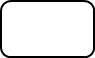 years oldgradeMale (boy)Female (girl)I don’t want to sayAsianBlack or African AmericanHispanic or LatinoNative AmericanNative Hawaiian/Other Pacific IslanderWhite or CaucasianMore than one raceI don’t knowLess than 1 hour1 hour2 hours3 hours4 hours5 or more hours